CHIDZIDZO 1 : INTERNET : NHANGANYAYAChii chinonzi Internet?Indaneti inetiweki inotendera makombiyuta nedzimwe nharembozha kutumira nekugamuchira mashoko kubva pasi rese. Idura remashoko guru rekuti vanhu pasi rese vanogona kuwana mashoko, kushandisa kana kuawedzera”.Internet inotibatsirei mukurarama kwedu?Kutsvaka mabhuku ekuverenga kunyanya kuvana vechikoro.Kutaura nevarikure kuburikidza ne WhatsApp, Facebook nepaGoogle.Kubatsira mubhizimusi rako, kuvandudza hunyanzvi hwako, kubatana nemhuri neshamwari dzako, nemamwewo mabasa akawanda akasiyana-siyana.Kudzidza nekuvandudza hunyanzvi uye kutandadzwa paYouTube, semuenzaniso:  mavhidhiyo akaita sekuti kutamba mumhanzi kunoitwa sei, kubika kunoitwa sei kana kuti unogadzirisa sei taira rebhasikoro raponja.Kutsvaga zvinyorwa zvinobatsira paGoogle zvinobatsira hupenyu hwako, chikoro, basa, bhizimusi, zvichingodaro.Mhando yenharembozha yamuri kushandisa kuenda paInternet.Nharembozha yamuri kushandisa kupinda paInternet ndeyerudzi rwunonzi Smart Phone. Nharembozha idzi ndidzo dzechizvinozvino. Munodzishandisa kuchibaya pasikirini.Zviitwa: Pindai paindaneti Indaneti inovhura dandemutande raunoda kana waisa gadziridzo yacho. Onai kuti nharembozha dzakasiyasiyana dzinogona kuva nemabhurauza akasiyanawo onai pazasi, 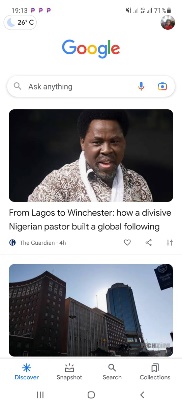 Chenjedzo: Pane mhando dzakasiyana-siyana dzakawanda ‘dzemabhurauza’ anoshandiswa paindaneti. Zvichienderana nenharembozha yauri kushandisa, unogona kushandisa chimwe cheizvi pachinhambo chezvakaratidzwa pamusoro.CHIDZIDZO 2: GOOGLEChii chinonzi GoogleGoogle ibhurauza rinoshandiswa kutsvaga zvinhu pa InternetTsananguro yekutsvaga zvinhu pa Google“Panotsvagwa zvinhu paGoogle panokubatsira kutsvaga ruzivo rwamunoda. Unoudza Google mashoko amunoda kutsvaga, somuenzaniso ‘ Tsumo nemadimikira’, uye yotsvaga mumashoko ose akaiswa nevanhu paindaneti, kutsvaga zvamunoda.Munogona kuwana ruzivo pamusoro penzvimbo, mabasa, mabikiro, mafirimu, nziyo, nhau, nyaya dzechikoro, korichi, bvunzo, nezvimwewo.Zviitwa: Kushandisa Google Dvanyai pachikwangwani chakaita sechiri pasi kuti mupinde paGoogle;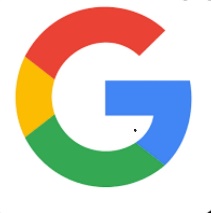 Nyorai mazwi ezvamurikutsvaga. Semuenzaniso “Tsumo nemadimikira”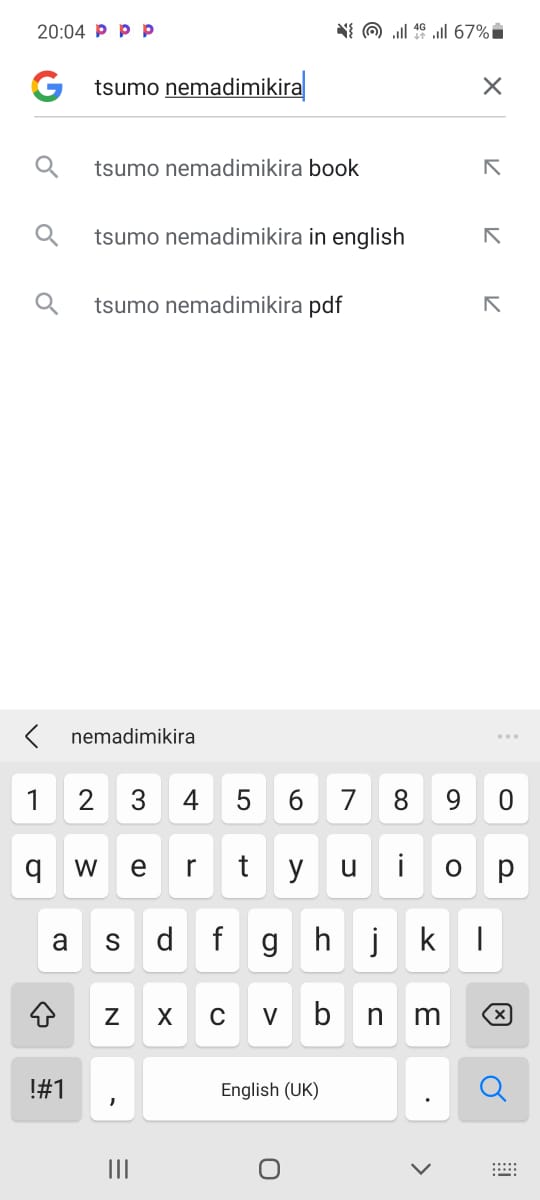 Zvamurikutsvaga zvinobva zvabuda seizvi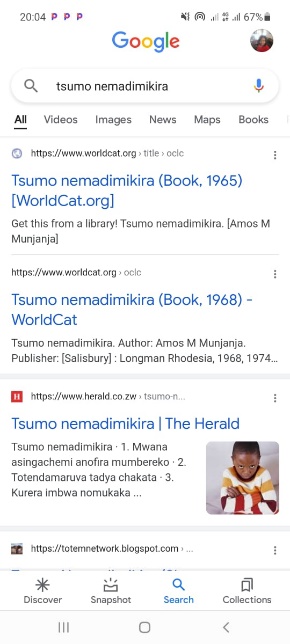 Chenjedzo: Google in tebhu dzakasiyana siyana dzinosanganisira images (mifananidzo), videos nemaps. Kana ukabaya tebhu dzakasiyana siyana, Google inoburitsa zvakasiyana siyana. Somuenzaniso, kana ukabaya tebhu yemufananidzo, unoona mifananidzo cheteKuzvichengetedza paGoogle	Zvakakosha kurangarira kuti indaneti inzvimbo yeruzhinji, uye zvakakosha kuitora saizvozvi kuti mugare makachengetedzeka.Rega kutaura nevanhu vamusingazivi kana kuti vari kukunetsai. Kana musina kugadzikana nekuda kwezvamaona kana kuti zvaitika pakutaura nemunhu wamunoziva huye wamunovimba naye.Zvinhu zvine chekuita nemi pachenyu zvinofanirwa kuchengetedzwa pakavanzika.Remekedzai vamwe vanhu vanoshandisawo GoogleCHIDZIDZO 3: WHATSAPPChii chinonzi WhatsAppWhatsApp iapurikesheni inoshandiswa kufambisa mashoko pakati pevanhu.Tsananguro yeWhatsApp WhatsApp inoita kuti zvive nyore kubatana nekutaurirana nevanhu; mhuri, shamwari nevadyidzani. WhatsApp inoita mabasa ebetsero ekufambisa mashoko, inoda kufanana neSMS, asi WhatsApp inogoneka kutuma mazwi okutaura, mifanaidzo uyewo kutumira mashoko kumapoka evanhu vakawanda nguva imwe. WhatsApp inoshandisa bhanduro redhata reindaneti pachinhambo chebhanduro remari. Izvi zvinoreva kuti inogona kusadhura pakutuma mashoko uyewo kuva pedo kana kure nemunhu waunotumira mashoko hakunei nechekuita nemutengo.Zviitwa:Dzvanya pamureza weWhatsApp wakaita seuyu: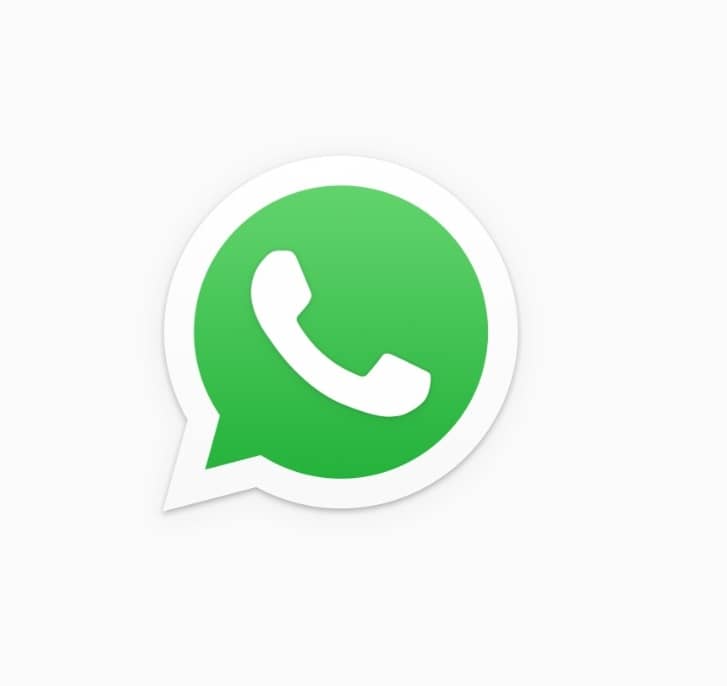 Kutumira mashoko akanyorwa kuchiitwa nevanhu vaviriMunovhura WhatsApp yenyu nekudzvanya pane chimureza cheWhatsApp chakafanana nechiri pamusoro apoMotsvaga zita remunhu wamurikuda kutumira meseji mobaya pazita iroroDvanyai muchibhokisi chinonyogwa mavara monyora zvamunoda mobva matumira sezvakataridzwa pasi:Munokwanisa kutumira mashoko muchitaura kuburikidza nemaikirofoni inowanikwa padivi pechibhokisi chekunyorera mashoko.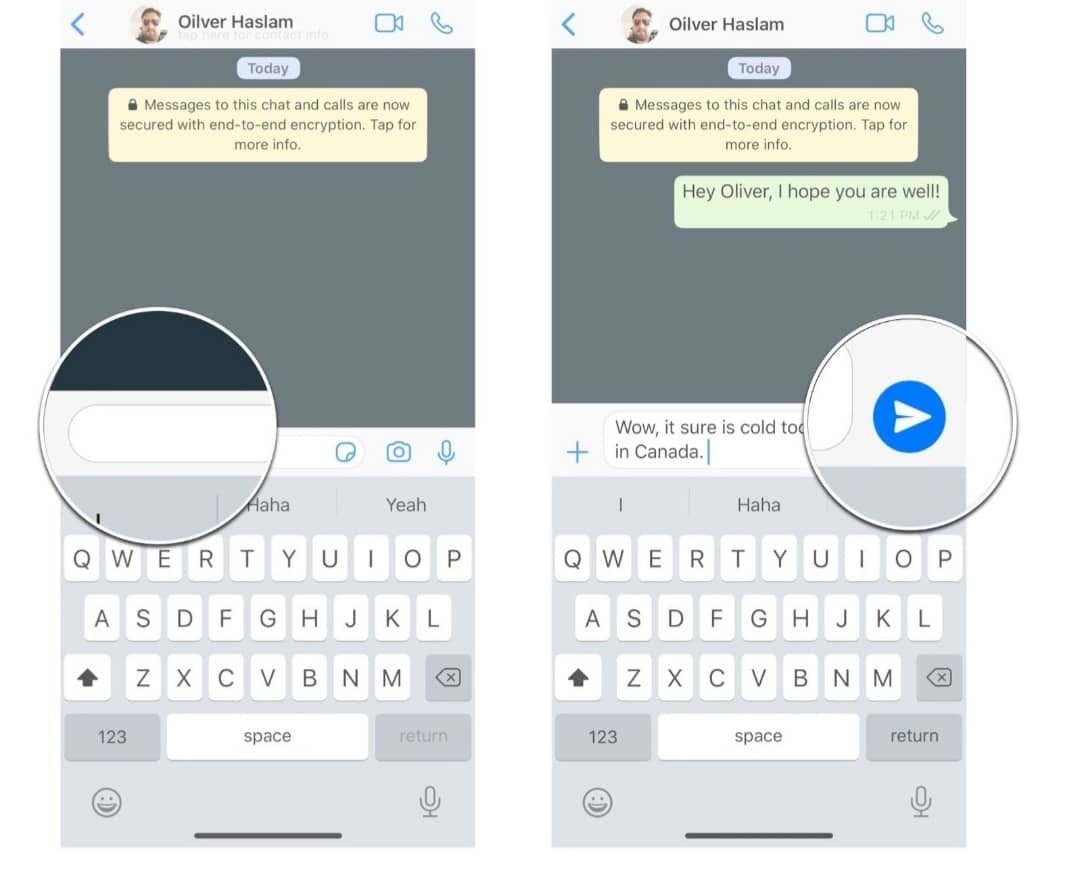 Munokwanisa kupinda muzvikwata zvakasiyana siyana kuburikidza ne WhatsApp. Vamwe vane zvikwata zvemumakereke, zvikoro kana mabhizimusi chaiwo.Munokwanisa kutumira mashoko muzvikwata umu sematumiriro amunoita munhu mumwechete.WhatsApp inoshanda zvakawanda zvinosanganisira kutumira mifananidzo, mavideo, madocuments ne location.Chenjedzo: WhatsApp inoshanda senzira yakachipa nekufona nayo. NeWhatsApp unogona kufona uchishandisa video uchiona munhu wauri kufonera zvisinei nekuti arikure sei.Kuzvichengetedza paWhatsaAppNgwarirai mashoko amunotumirana nevamwe paWhatsAppRemekedzai vamwe venyu varipaWhatsaAppKana paine wamusiri kuwirirana naye musatambidzana mashoko akaipaMunokanisa kuisa mukaha pakati penyu nearikukunetsai nekudzvanya pakanzi blockZvinhu zvine chekuita nehupenyu hwenyu ngazvigare pakavanzikaChenjedzo: Kuti mukwanise kupinda paWhatsApp munofanira kuva neWhatsApp bhanduru mufoni menyu. Mabhanduru eWhatsApp anemitengo yakasiyana siyana.Kushandisa mabhanduru nekuona kuti ashanda zvakadii.Zivai mashandisa mari yakawanda sei huye kuti zvamunoita zvakasiyana-siyana paindaneti zvingada marii.Munogona kuona kuti wasara nemarii sekungoona kwamunoita kuti wasara nemamineti mangani ekuchaya runhare kana kuti masara nemashoko akawanda sei amungakwanisa kutumira. Izvi munozviita nekubaya kodhi panharembozha yenyu inoenderana neinoshandiswa nekambani iri kukupai masaisai.Munogona kuisa mari dzakasiyana-siyana dzedandemutande muzvikwama zvenyu zveindaneti zvichienderana nekuti paindaneti pacho muri kuda kuzoitei. Pihwai mazano kubva kumumiririri wevanopa masaisai amunoshandisa kuti mari ingakukwanira pane zvamunoda kushandisa ingaita marii.Kana muchikwanisa kuenda paindaneti munzvimbo ine WI-FI zvinoreva kuti hamuna mari yekuenda paindaneti yamuchashandisa. Mumiririri wevanopa masaisai munzvimbo yamuri anogona kukubatsirai kutsvaga nzvimbo dzinowanikwa WI-FI. Asi nedzimwewo nguva kunowanikwa WI-FI kunogona kunge kuri kure. Chenjedzo: Nzira dzekuona nadzo mari yasara yekuenda paindaneti dzinosiyana zvichienderana nenyika yamuri huye mhando yemasaisai amuri kushandisa. Kana muchida rubatsiro nekuona kuti masara nemarii yekuenda paindaneti, munokwanisa kubvunza mumiririri wevanopa masaisai ari pedyo nemi.CHIDZIDZO 4: YOUTUBEChii chinonzi Youtube?Youtube iapurikesheni inoshandiswa kuona mavhidhiyo paInternetTsananguro yeYoutubePaYotube panowanikwa mavhidhiyo akasiyana siyana anosanganisira mimhanzi, kudzidzira mutauro mutsva, mafirimu, madhirama, zvekubika, mharidzo, zvechikoro nezvemabhizimusi.Munogona kutogadzira enyuwo mavideo momaisa paYoutube.ZviitwaMureza weYoutubeKana muchida kupinda paYoutube munodzvanya pamureza wakafanana neuyu: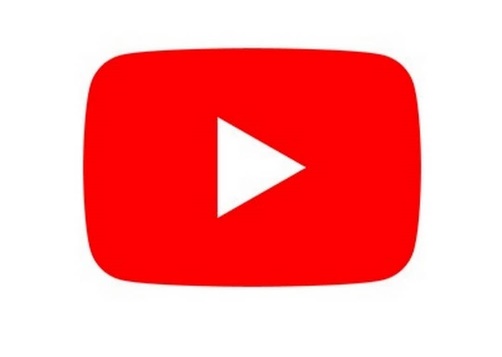 Nzira dzekupinda nadzo paYoutube.Munobaya mureza yeYoutube monobvanya pachibhokisi chionyorerwa mashoko.Tsvagai zvamurikuda, semuenzaniso GRINGO , mobva mabvanya pobuda vhidhiyo yedhirama raGringo.Munokwanisa zvekare kutsvaga mavhidhiyo muchishandisa maikirofoni. Munotsvaga chimureza chemaikirofoni motaura zita revhidhiyo yamurikuda.Chenjedzo: Munesimba pamusoro pezvamuri kutsvaga. Une simba pamusoro pezvauri kutsaga – munogona kutsvaga zvinhu zvakanaka kana zvakashata. Simba rekutsvaga zvinhu zvakanaka rinemi.Kupa Hunyanzvi KwakadzamaMarukirwe ehurongwa hwekupa hunyanzvi kwakadzamaAya mazano ekupa hunyanzvi kwakadzama. Chidzidzwa chimwe chete chinoitwa nevanhurume kana vanhukadziPatsanura vanhurume nevanhukadzi uvaise muzvidzidzwa mavanopiwa hunyanzvi. Izvi zvinopa mikana yakaenzana kumararamiro nenzvimbo zvakasiyana panoitwa nhaurwa dzine chekuita nehunhukadzi kana hunhurume zvakasununguka.Zviitwa muchipoka chidikiPatsanura vadzidzi uvaise muzvipoka zvidiki zvine vanhu vasingapfuuri vatanhatu. Vape murairidzi mumwe anoshanda nechipoka chimwe nechimwe. Izvi zvinoita kuti vadzidzi vakwanise kudzidza vachishandisa nharembozha uye vachidzidza vachibatsirana nevamwe vavo. Mapoka anoenderana nedanho reunyanzvi Fananidza hunyanzvi hwevadzidzi, vari mumapoka uchiona kuti vane ruzivo kana kuti vari padanho rehunyanzvi rakafanana. Zvakakosha zvikuru kuti vadzidzi vave padano rimwe chete rehunyanzvi nevose vari muboka rimwe navo, kuitira kuti vasazvitarisira pasi uye vafarire zvavanenge vachiita. Sununguka kuisa vadzidzi mumapoka akasiyana-siyana, apo panotanga chidzidzwa, kana zvichinge zvaonekwa kuti vadzidzi vane hunyanzvi huri pamatanho akasiyana neevamwe vari muboka rimwe navo.Michina yavanoshandisa vari pamwe cheteKana vadzidzi vasina nharembozha dzavo pachavo dzekushandisa, vawanise nharembozha idzi, dzinge dzakaiswa masaisai nechekare. Ona kuti nharembozha idzi dzakafanana (semuenzaniso, dzinoshanda zvakafanana) uye mabasa adzinogona kuita ange akafananawo. Izvi zvinoitirwa kuti vose vatevedze matanho akafanana mukudzidza kwavo uye panhevedzo dzemaitirwo ezvavachaita pane zvine chekuita nekubata masaisai kana kugoverana zivo. Pamaitiro akafanira, tinokurudzira vadzidzi kuti vange vasingapfuuri vatatu panharembozha imwe neimwe.Chenjedzo kuvadzidzi Tanga nezvisina kunyanya kukosha  Kunyange mudzidzi ane ruzivo nemamwe mashandiro eindaneti, anotovawo nezvimwe zvaanenge asinganyanyi kuzivawo. Ita kuti zvireruke Ipa tsananguro pfupi isina kuoma.Ngazvienderane nezvinotarisirwa Shandisa zvinoenderana netarisiro yevadzidzi kuti varambe vane chidokwa-dokwa. Kurudzirai kudzidza vachiita Onai kuti vadzidzi vanodzidza vachitoshandisa nharembozha dzacho.Yemura zvinoitwa nevadzidzi Ratidza ruyemuro rwezvinoitwa nevadzidzi uchivakurudzira. Zvitupa zvinogona kupiwa vadzidzi kana zvirizvo zvinotarisirwa pahurongwa hwezvidzidzo zvenyu. Tauriranani nekuita zvese pamwe chete nevadzidzi Kurudzirai kutaurirana pakati pevadzidzi nemudzidzisi.Mashandisirwe ehwaro hwekupa hunyanzvi kwakadzamaUhu hurongwa hwekupa hunyanzvi kwakadzama kwakanangana nevadzidzisi vanoita chidzidzwa chine mamineti ari pakati pe 45 ne60.  Chidzidzwa chine zvikamu zvina zvemamineti ari pakati pe 45 ne60. Chinotanga nenhanganyaya, kotevera zvikamu zvishanu zvekudzidza, zvinobata musoro mumwe: WhatsApp, YouTube, Google, Wikipedia kana Facebook. Kudzivirira kukwapwa kwemashoko ako uyewo nyaya dzemitengo yacho zvinotaurwa nezvazvo muchidzidzwa chimwe nechimwe. Kunyange kupihwa kwehunyanzvi uku kwakarukwa nenzira yekuti chidzidzwa chimwe nechimwe chinotoredzera kubva kune chakapfuura, chimwe nechimwe chidzidzwa chinogona kumira choga. Izvi zvinoreva kuti munogona kusarudza chidzidzwa chamunoda kuita nevadzidzi venyu, zvichienderana nezvavanotarisira. Kana musingakwanisi kushandisa YouTube munzvimbo yenyu, zvichienderana nenyaya dzemasaisai, munogona kudarikira dzidziso yehunyanzvi uhu moita zvimwe zvine chekuita nekunzwa nekuona zvisingashandisi dhata rakawanda. Kupa hunyanzvi hwakadzama kune zviitwa zvakakosha zvina: Tsanangudzo. Tsanangudzo pfupi kuparura kukosha kwezvinoitwa panharemboza. Chiitwa. Kudzidza vachitekenya nharembozha.Nhaurirano. Kukurudzira vadzidzi kuti vaone hukoshi hwazvo muhupenyu hwavo.Dzokororo yezvadzidzwa nepapfupi. Kusimbisa zvidzidzwa zvehunyanzvi hwese hunopiwa mune chimwe nechimwe chidzidzo. Nhongeredzwa yezvidzidzwaChimwe nechimwe chidzidzwa chisati chatanga onai kuti mazvipa nguva yakawanda yokugadzirira. Onai kuti masiya nguva yakaringana yekugadzirira nharembozha, zvinogona kutora nguva yakawanda kudarika zvamungafunga. Onai kuti mune zvishandiswa zvese zvamungada kushandisa pachidzidzwa chenyu (onai zvishandiswa zvinodihwa pahurongwa hwechidzidzo chimwe nechimwe). Onai kuti nharembozha dzose dzine motoTorai padandemutande zvose zvamunoda kushandisa muzviise panharemboza. Onai kuti nhamba dzose dzenharemboza dzamuchashandisa muzvidzidzwa dzaiswa munharembozha dzacho. Bvisai zvose zviri munharembozha zvisinei nechidzidzwa (zvakaita semifananidzo, nhaurirano, nezvimwewo zvakadaro) musati mapa nharembozha idzi kuvadzidzi. Nzwisisai zvamuchaita muzvidzidzwa Itai kuti nharembozha dzose dzibate masaisai kubva kune chinopa masaisa (rangarirai kuti izvi zvinogona kutora mazuva akati kuti). Ipai nharembozha dzenyu mazitanhando. Namirai zitanhando rimwe nerimwe kumashure kweimwe neimwe nharembozha, kuitira kuti muzoipatsanura nedzimwe pamuchaita chidzidzwa. Onai kuti mabata masaisai – kana muchishandisa Mi-Fi/Wi-Fi, onai kuti zviri kushanda uye kuti imwe neimwe nharembozha yaiswa muchiso wokuti ibate masaisai. Isai dhata munharembozha dzose.CHIDZIDZO 1 – NHANGANYAYA     					CHIDZIDZO 1 - NHANGANYAYACHIDZIDZO 1 NHANGANYAYACHIDZIDZO 1 – NHANGANYAYA     					CHIDZIDZO 1 - NHANGANYAYAZvinangwa zveChidzidzwa [Nguva yeChidzidzwa: Mamineti 45-60]• Kunzwisisa donzvo rechidzidzo uye kuziva ari munzvimbo yekudzidzira,• Kupa maitirwe ezvinhu: onai kuti vadzidzi vanonzwa kuchenetedzeka, kuva nechivimbo, uye kusimudzirwa chido chekudzidza zveindaneti panharembozha nekuziva mitemo inoenderana nayo. • Kunzwisisa betsero yekushandisa indaneti muhupenyu hwavo. Chenjedzo: Isa peji reindaneti pamichina yavanoshandisa vese rine mifananidzo yenzvimbo inozikanwa zvikuru paGoogle. Zvinoita kuti vadzidzi vave nechido uye vanakidzwe pavanoenda paindaneti kekutanga. Kuisa peji yeindaneti, vhura bhurauza woenda kudandemutande raunoda kuisa peji yeindaneti. Vhura pane hunhongeredzwa hwezvinowanikwa mubhurauza, mobaya pamunoda, moisa peji inobuda ipapo kuti ive peji yenyu yepaindaneti. Zvamunofanirwa kuva nazvo: Nharembozha inoenda paindaneti,Nharembozha nhatu dzine mifananidzo inoratidza hunhurume kana hunhukadzi, Mifananidzo yakachekwa,Bepa rinopiwa vadzidzi rine mazwi akakosha, Mitemo yemaitirwe ezvinhu, Mibairo midiki, mabhiro, bepa, zvinonamatidza zvinhu nebhora diki.KUTOKONYA PFUNGWA / NHANGANYAYA YEKUPA HUNYANZVI/ ITA ZVIPOKA ZVIDIKI / BETSERO YEINDANETI, KUPA NHAREMBOZHA DZECHIZVINO-ZVINOTokonya pfungwa nezvinonakidza nemutamboNhanganyaya yemutambo• Tora bhora diki uise mumaoko ako, zvizivise semudzidzisi: vaudze zita rako, nhoroondo yako uye kuti sei uripo. • Mushure mezvo, kanda bhora kune umwe wevadzidzi vako wobva wamukumbira kuti asimuke, azvizivise kuboka. Paanopedza, womuti akandire bhora kune mumwe munhu anotevera. • Mutambo unozopera munhu wese ari muchidzidzwa ichi abata bhora uye azvizivisa kune vamwe. Kana zvadaro chiparurai chidzidzo.Kuparura chidzidzoTsanangurai donzvo rechidzidzwa:• “Tiri pano kudzidza zveindaneti yemumafoni: chinombova chii? Inoshanda sei uye mungaita zvipi nayo?” • Ita nhaurwa yemitemo ichatevedzwa,•Tsanangura zvamuchaita nevadzidzi muzvidzidzwa zvekupana hunyanzvi, sekuti mashandisirwe eWhatsApp, YouTube, Google, Wikipedia neFacebook uye kuti chimwe nechimwe cheizvi chinoita basa rei,• Tsanangura “Muchadzidziswa nezve indaneti panharembozha dzinobata masaisai”, • Tsanangura basa remudzidzisi: “Sevadzidzisi tiri pano kukubatsirai kudzidza uye kukupai rutsigiro”,• Tsanangura “Nhasi izuva renyu. Hapana mhinduro kana mubvunzo unonzi wakanaka kana kuti wakaipa. Haisi bvunzo, tinoda kukubatsirai kuti mukwape hunyanzvi”.Ita mapoka madiki Patsanura vadzidzi vako uchivaisa mumapoka madiki (ane vanhu vasingapfuuri vatanhatu paboka). Itai mutaro nepakati pekirasi, ubve wataridza nzvimbo nhatu pamutaro wacho: Ndinofunga kuti kushandisa indaneti panharembozha yangu pari nyore.Ndakamboshandisa indaneti panharembozha yangu asi handisati ndanyatsozwisisa zvakanaka.Handina kumboshandisa indaneti panharembozha yangu. •Udza vadzidzi vako kuti vamire panzvimbo ipi zvayo iri pamutaro pavanonzwa kusununguka nemaonero avo pavachashandisa indaneti, • Patsanura vadzidzi mumapoka evanhu vasingapfuuri vatanhatu, zvichienderana nepavakamira-umwe neumwe mudzidzi ari mukirasi achashanda ari muboka, • Tsanangura kuti mapoka aya achashandiswa kusvika zvidzidzwa zvese zvekukwapa hunyanzvi zvapera.Chenjedzo: Zvakakosha kuti vadzidzi vave panhanho yehunyanzvi yakafanana nevamwe vese vari muboka rimwe chete, kuitira kuti vasatya uye vasununguke. Iva wakasununguka kubvisa nekuisa vadzidzi mumapoka akasiyana-siyana panotanga zvidzidzwa zvichienderana nekuti vadzidzi vanenge vasiri padanho rimwe chete rehunyanzvi muboka ravanenge vari. Nhanganyaya yechipoka chidiki: • Udza umwe neumwe mudzidzi kuti azvizivise zita rake/kwaanogara/nezvaanofarira. • Udza vadzidzi vako kuti vanyore mazita avo pane zvipepa zvinonamira, vobva vazvinamira pazvifuva zvavo. • Ipa zvinotarisirwa muchidzidzo: Bvunza kuti “vanoda kudzidza nezvei?” •Nyora pabepa tarisiro dzevadzidzi kubva pazvidzidzwa zvavakatarisana nazvo, wobva wanamira pachidziro.Tsanangura betsero yeindaneti Tsanangura kuti mudzidzisi achapota achibvunza mibvunzo uye vadzidzi vanotarisirwa kusimudza maoko kuti vapihwe mukana wokupindura: • “Ndiani pano akamboshandisa indaneti panharembozha?” • “Pane angasimuka here akatiudza kuti indaneti chii?” Tsanangura kuti indaneti chii uye inobvepi • Tsanangura kuti: “anokuwanisai masaisai anogona kuita here kuti nharembozha yako ibate masaisai?” Ratidza chikwangwani cheindaneti• Tsanangura kuti: “indaneti inetiweki inotendera makombiyuta nedzimwe nharembozha kutumira nekugamuchira mashoko kubva pasi rese. Idura remashoko guru rekuti vanhu pasi rese vanogona kuwana mashoko, kushandisa kana kuawedzera”.Taridza ‘Chikwangwani chine chekuita nezve Munhu’Izvi zvikwangwani zvinobatsira kutsanangurira vadzidzi mabasa eindaneti yepanharembozha. • Tsanangura: “Indaneti inogona kukubatsira mubhizimusi rako, kuvandudza hunyanzvi hwako, kubatana nemhuri neshamwari dzako, nemamwewo mabasa akawanda akasiyana-siyana”.Tsanangura betsero yeindaneti Ita zvinoita kuti betsero yeindaneti ive nechekuita nehupenyu. Ipa nyaya yako inoratidza kukosha kweindaneti kwauri (mudzidzisi), shamwari nehama dzako kana kuti nharaunda yako. Imwe mienzaniso inosanganisira: • Kubata vanhu paWhatsApp-kutora nhau kubva kushamwari nemumhuri, kushambadza bhizimusi rako padandemutande, zvichingodaro.• Kudzidza nekuvandudza hunyanzvi uye kutandadzwa paYouTube, semuenzaniso: ‘maitirwe’ mavhidhiyo akaita sekuti kutamba mumhanzi kunoitwa sei, kubika kunoitwa sei kana kuti unogadzirisa sei taira rebhasikoro raponja. • Kutsvaga zvinyorwa zvinobatsira paGoogle zvinobatsira hupenyu hwako, chikoro, basa, bhizimusi, zvichingodaro. Ita kuti indaneti ive nechekuita neupenyu hwevadzidzi vakoTaurirana nevadzidzi kuti indaneti inogona kuvabatsira sei: • Bvunza “Chii chaunodzidza kuti ugone kuita paindaneti chinogona kukubatsira?” Vape zvaunofunga. • Bvunza “Chii chaunonyanya kufarira kubva pazvidzidzwa uye chinokunakidza kudzidza pamusoro pacho?” Chenjedzo: Batanidza zvakadzidzwa kupfurikidza nenhaurirano neizviitwa zvaiitwa panharembozha pazvidzidzwa zvakaitwa, uchidzokera panyaya yekuti indaneti inovabatsirei kana kuti ine basa rei muhupenyu hwavo. Izvi zvinobatsira kuti zvidzidzwa zvienderane neshuviro yavo uye zvivanakidze.Govera nharembozha dzechizvino-zvinoGovera nharembozha dzechizvino-zvino (ona kuti hapana vadzidzi vanodarika vatatu panharembozha imwe):• Varatidze ‘kukwenywa kunoitwa nharembozha pakudzishandisa’ (kukwenya mifananidzo pasikirini), ‘kutsvaira’ (kudhonza kamunwe kurudyi nekuruboshwe kwesikirini), ‘kukudza sikirini’ (kudhonza minwe miviri yakaparadzana pasikirini), • Udza vadzidzi kuti vatore mikana yekubata nharembozha, vakurudzire kutamba nayo nekuzama kuikwenya, kuitsvaira uye kukudza sikirini, • Kumbira vadzidzi kuti ‘vatsvaire nemunwe’ mifananidzo iri pasikirini vagoona zvinoitika.Chenjedzo: Onesa vadzidzi vasina kugadzikana nekushandisa nharembozha yechizvino-zvino kana kuti vasati vajaira nharembozha kuti pane chinotora mifananidzo panharembozha uyewo vakurudzire kutora mifananidzo nenharembozha. Izvi zvinogona kubatsira kuti vanakidzwe uye kugadzikana nekutsvaira nharembozha. Kumbira vadzidzi vako kuti vatorane mifananidzo vari mumapoka (Boka richizvitora) nenharembozha.• Kumbira vadzidzi kuti varatidze murairidzi nevamwe vadzidzi mifananidzo yavanenge vatora.Tauriranai nevadzidzi venyu, muonesane kuti chavaziva chii panharembozha? • Bvunza “inotaridza hupenyu webhatiri papi?” • Bvunza “inoratidza kubata masiginari papi?” Tauriranai nevadzidzi vako kuti sei ichinzi nharembozha ‘yechizvino-zvino’?• Bvunza “Chii chinoita kuti inzi ‘yechizvino-zvino’?” Chenjedzo: Ipa vadzidzi vako nguva yakaringana zvinoenderana nezvavanoda kudzidza uye nguva yekugadzikana pakushandisa nharembozha. Zviitwa: Tamba ‘Mutambo wekutsvaga chimufananidzo’• Simudza chimufananidzo chenharembozha chimwe chete panguva.• Bvunza “Ichi chiri papi panharembozha uye chii?” • Tsanangurira vadzidzi vako kuti chimwe nechimwe chimufananidzo chii, kana vachida rubatsiro. • Ipa mibairo midiki (semuenzaniso zvihwitsi) paminduro dzose dzakanaka uye namira mifananidzo pachidziro, pavanenge vapedza kudzidza, kuitira kubatsira vadzidzi kurangarira.Zviitwa: Pindai paindaneti • kumbira vadzidzi vako kuti vatsvage mifananidzo yebhora pasikirini yenharembozha nekutsvaira pairi (indaneti inovhura dandemutande raunoda kana waisa gadziridzo yacho – ona zvakawanda kubva papfupiso yenhanganyaya papeji 12). Onai kuti nharembozha dzakasiyasiyana dzinogona kuva nemabhurauza akasiyanawo (onai pazasi), • Tsanangura “mose mava paindaneti parizvino. Ndokupfava kwazvaikaita uku, Makorokoto!”, • Ipa vadzidzi vako nguva yakawanda yekudzidza nekutaurirana zvavanoona.Chenjedzo: Pane mhando dzakasiyana-siyana dzakawanda ‘dzemabhurauza’ anoshandiswa paindaneti. Imwe mifananidzo yakajairika ndeyakaratidzwa pazasi. Zvichienderana nenharembozha yauri kushandisa, unogona kushandisa chimwe cheizvi pachinhambo chezvakaratidzwa pamusoro.CHIDZIDZO 2 - WHATSAPP 					CHIDZIDZO 2 – WHATSAPPCHIDZIDZO 2 WHATSAPP CHIDZIDZO 2 - WHATSAPP 					CHIDZIDZO 2 - WHATSAPPZvinangwa zvidiki zvechidzidzo [Nguva ichatora chidzidzo: maminetsi 45-60]• Vadzidzi vanogona kutaurirana paWhatsApp,• Vadzidzi vanonzwa manyuku-nyuku uye kusimudzirwa kuziva kuti zvishandiswa zvebetsero zvakaita seWhatsApp zvinogona kushandiswa pakutaurirana nevanhu.Zvamunofarirwa kuva nazvo: Mabhiro, bepa nemapepa anonamisaNharembozha yechizvino-zvinoMibairo midikiZvikwangwani zvitatu zveWhatsApp Mazwi akanyorwa pabepa rinopihwa vadzidziChikwangwani chemitengoChenjedzo yekuchengetedzwa kwemashoko paindaneti,Mifananidzo yakachekwa.NHANGANYAYA / MASHOKO PAVANHU VAVIRI / MASHOKO KUBVA KUBOKA / ZVAUNOZVISHANDISA SEDUNGAMUNHU/ CHENGETEDZO/ MUTENGO/ DZOKOROROParura zvidzidzwa zveWhatsApp Ratidza vadzidzi mifananidzo yeWhatsApp yakachekwa uye ita kuti vaitsvage panharembozha dzavo. Bvunza: “Pane angaziva here kuti ichi chii?” “Chinoita basa rei?” Ipa tsananguro pfupi yeWhatsApp: • “WhatsApp inoita kuti zvive nyore kubatana nekutaurirana nevanhu; mhuri, shamwari nevadyidzani”. • “WhatsApp inoita mabasa ebetsero ekufambisa mashoko, inoda kufanana neSMS, asi WhatsApp inogoneka kutuma mazwi okutaura, mifanaidzo uyewo kutumira mashoko kumapoka evanhu vakawanda nguva imwe. • WhatsApp inoshandisa bhanduro redhata reindaneti pachinhambo chebhanduro remari. Izvi zvinoreva kuti inogona kusadhura pakutuma mashoko uyewo kuva pedo kana kure nemunhu waunotumira mashoko hakunei nechekuita nemutengo”. Ita kuti betsero yacho ive inofambirana nehupenyu! • Taura nyaya yako inoratidza betsero yeWhatsApp kwauri (mudzidzisi), shamwari dzako nemhuri. Imwe yemienzaniso inosanganisira: • kubatana nemapoka makuru evanhu vanoita zvemabhizimusi/ vaunodyidzana navo /vaunodzidza navo / vanotenga kwauri / shamwari / mhuri, kushambadza zvigadzirwa, kupakurirana mazano, kutaurirana nezve humbowo hwekuchikoro kana kuti mabasa okuita aunopihwa nemudzidzisi muzvidzidzo zvechikoro kana kupakurirana nhau. • Ipa mienzaniso chaiyo kana nyaya dzekuti WhatsApp inogona kushandiswa sei. Ita kuti WhatsApp ienderane netarisiro yemuhupenyu hwevadzidziTauriranai nevadzidzi kuti WhatsApp inogona kubatsira sei muhupenyu hwavo: • Bvunza: “Ndezvipi zvaungada kuita uchishandisa WhatsApp muhupenyu mako?” Vape pfungwa dzako zvichibva nezvavanotarisira. • Bvunza: “Ndechipi chinonyanya kukunakidza uye kukufadza pakudzidza nezve WhatsApp?” Rangarira: kushandidzana kwekudzidza nenhaurirano nezviitwa muchidzidzo, dzokera shure kusvika pachidzidzo chebetsero nemabasa eindaneti muhupenyu hwevadzidzi. Izvi zvinoita kuti zvidzidzo zvienderane uye zvivanakidze.Zviitwa: Kutumira mashoko akanyorwa kuchiitwa nevanhu vaviriApa panoda kuita! Tsanangura: “Ikozvino ndiri kuda kuti muedze kushandisa WhatsApp iri munhare dzenyu.” Varatidze kushandiswa kweWhatsApp: Chikwangwani chekutumirana mashoko akanyorwa kwevanhu vaviri. • Tsanangura: “Bepa guru iri riri kuratidza nhanho dzamunotora kuti mutumirane mashoko akanyorwa muri vaviri.” • Batsira vadzidzi vako uchivaratidza panharembozha dazavari kushandisa vari muzvipoka uchivatsanangurira kuti vanokwanisa kutumira mashoko akanyorwa, mifananidzo kana mashoko akaita zvekutaurwa. Vaudze kuti vaedze kutumirana mashoko panharembozha dzavo. 1. Nyora mashoko ekwaziso utumire: • Simudza mufananidzo weWhatsApp uratidze vadzidzi.• Vatsanangurire panowanikwa mufananidzo uyu munhare wovaratidza mashandisirwo eWhatsApp.• Udza vadzidzi kuti vanyore mashoko ekwaziso vachitumirana neWhatsApp. 2. Chikwata chimwe nechimwe ngachitumire mufananidzo wacho.• Simudza mufananidzo wekamera unowanikwa paWhatsApp. • Tsanangura kuti kamera inowanikwa papi paWhatsApp huye kuti rinoshanda sei.• Udza vadzidzi kuti vatumirane mifananidzo yezvikwata zvavo. 3. Kutumira kwaziso uchiita zvekutaura: • Simudza mufananidzo wemaikorofoni yepaWhatsApp. • Tsanangura kuti maikorofoni yepaWhatsApp inowanikwa papi huye kuti inoshanda sei.• Udza vadzidzi kuti vatumirane kwaziso paWhatsApp vachiita zvekutaura.• Tsanangura: “Ukatumira munhu mashoko paWhatsApp, unokwanisa kuona kuti asvika here huye kuti amaverenga here nenzira dzinotevera: A) Kana mashoko aenda = tsvunha imwe chete ine ruvara rupfumbu B) Kana mashoko asvika asi asina kuverengwa = tsvunha mbiri dzine ruvara rupfumbu C) Kana mashoko averengwa = tsvunha mbiri dzeruvara rwedenga.• Bvunza: “Mungakwanisa here kudoma mienzaniso yepaunotumira mufananidzo kana mashoko uchiita ekutaura pachinhambo chekuita ekunyora?”Zviitwa: Kutumira mashoko muzvikwata paWhatsAppTsanangura: “Ikozvino tava kuda kutumira mashoko kuzvikwata muWhatsApp.” Tsanangura Nhaurirano dzemuzvikwata paWhatsApp. “PaWhatsApp, vanhu vazhinji vanogona kuita nhaurirano vari muchikwata chimwe.” Varatidze “mashandisirwe eWhatsApp: Chikwangwani chenhaurirano dzemuzvikwata paWhatsApp.’• Tsanangura: “Chikwangwani ichi chiri kuratidza nhanho dzekutanga dzingatorwa pakugadzira chikwata chekuita nacho nhaurirano paWhatsApp.” • Varatidze kuti chikwata chekuita nacho nhaurirano paWhatsApp chinogadzirwa sei (kokai vanhu kuchikwata chenhaurirano muchishandisa nhamba dzenharembozha dziri munharembozha dzamapihwa kuti mushandise muri muzvikwata.) • Tumira mashoko akanyorwa kana akataurwa kuchikwata cheWhatsApp chako nevadzidzi, ugokumbira vadzidzi kuti vatumirewo mifananidzo yezvikwata zvavo zveWhatsApp kuchikwata chemudzidzisi nevadzidzi.• Bvunza: “Mungakwanisa here kufunga nezvemienzaniso yepanoda kuti mutumire mashoko kuchikwata cheWhatsApp pane kutumira kumunhu mumwe chete?” Chenjedzo: Chikwata chevadzidzi chepaWhatsApp ngachisiiwe chichikwanisa kugamuchira mashoko kusvika pamuchapedza kudzidza. Pota uchikurudzira vadzidzi kuti vatumire mashoko ane chekuita nezvavanofunga, zvavanonzwa nemifanananidzo kuchikwata chevadzidzi chepaWhatsApp. 
Zvingashandiswa WhatsApp nemunhu sedungamunhuKurukurai navadzidzi muchionesana zvakanakira WhatsApp muhupenyu hwavo.  • Bvunza: “Sevanhu vava kugona kushandisa WhatsApp, kuti munoda kuishandisa chii muhupenyu hwenyu?” Vape mienzaniso inoenderana nezvavanofarira. • Bvunza: “Zvamava kudzidza kushandisa WhatsApp kudai, ndezvipi zvamunofarira huye zvamune chidokwa-dokwa chekuita?”KuzvichengetedzaBvunza: “Kuzvichengetedza kunorevei kwamuri?” Ipa vadzidzi nguva yekumbozviona vari panzvimbo izere vanhu, semuenzaniso, pamusika. Iti vakurukure pachavo vachiudzana zvavangaita kuti varambe vakachengetedzeka munzvimbo yakadaro. Bvunza mibvunzo inotevera kuti vanyatsofunga zvakadzama pamusoro penyaya iyi: Tsanangura: “Zvakakosha kuti murangarire kuti indaneti inzvimbo yeruzhinji, saka zvakakosha kuti nzvimbo yeindaneti tingoibata sezvatinoita nzvimbo yeruzhinji kuti tichengetedzeke.”KuzvichengetedzaRega kutaura nevanhu vausingazivi kana kuti vari kukunetsa. Kana usina kugadzikana nekuda kwezvawaona kana kuti zvaitika pakutaura nemunhu waunoziva huye waunovimba naye.Zvinhu zvine chekuita newe pachako zvinofanirwakuchengetedzwa pakavanzika.Remekedza vanhu.Nzira dziri nyore kuzvichengetedza paindanetiIpa vadzidzi vako bepa rakanyorwa chenjedzo dzekuzvichengetedza • Kurukura nevadzidzi vako muchionesana kuti nzira idzi dzine chii chekuita nekuzvichengetedza paindaneti.• Shandisa chenjedzo dzinowanikwa muhupenyu nekushandisa mienzaniso yekuti vadzidzi vanoinzwisisa uye inoenderana nemararamiro avo. Semuenzaniso, vadzidzi vechidzimai vanogona kunge vachida kuziva kuti vopedza kushungurudzwa nenzira dzipi. Kuchengetedzeka paWhatsApp • Bvunza: “Kana munhu wausingazivi akaedza kukutumira mashoko kana kukunetsa paWhatsApp iwe usiri kuda izvozvo unoita sei?” • Tsanangura: “PaWhatsApp unogona kuvharira munhu kuti asataura newe nenhamba imwe cheteyo yanga ichikushungurudza.”• Tora Chikwangwani chinoratidza vadzidzi nzira yekuvharira munhu wavasingadi kutaura naye paWhatsApp wobva wavaratidza kuti zvinoitwa seiMutengo Tsanangura: “Sezvo mava kuziva kushandisa WhatsApp uye kuti inoshandiswa kuita basa ripi, ngatichitaura kuti kushandisa WhatsApp kunoita marii. Kuti ushandise dandemutande riri munharembozha yako, unofanira kutenga masaisai kubva kune vanopa masaisai.”Tsanangura: “Mashoko aunotumira neWhatsApp anoshandisa mari shoma kudarika SMS. Kunyange munhu wauri kutumira ari kure sei (chero ari kune imwe nyika, kana padivi nepaunogara) mutengo hauchinji.” Ratidza vadzidzi chikwangwani chakanyorwa mitengo 	• Tsanangura: “Mari inodiwa kuti tishandise paindaneti remunharembozha inoenderana nezvatiri kuita paindaneti. Kuverenga mashoko paindaneti kunodya mari shoma pane kuona mifananidzo, kuridza kana kuturunura mimhanzi kubva paindaneti kunoshandisawo mari yakati wandei, asi kuridza nekuturunura mavhidhiyo kunoda mari yakawanda kudarika zvese zvatadoma.” • Tsanangura: “Zvimwe zvakakosha huye zvinotibatsira zvatinowana paindaneti zvinowanzoda mari yakati wandei.”  Bvunza: “Pachikwangwani ichi, WhatsApp iri papi?” uye “Pane WhatsApp pachikwangwani ichi panotiudzei pamusoro pemari ingadiwa kuti tishandise WhatsApp?” • Bvunza: “Chii chinoita kuti WhatsApp idye mari yakawanda?” Mhinduro: “Mavhidhiyo” •Bvunza: “Chii chinoita kuti WhatsApp idye mari shoma?” Mhinduro: “Kutumira mashoko akanyorwa.”Mitengo Kuona kuti kwasara dhata rakadini• Bvunza: “Zvakakosherei kuti uone kuti mari yawashandisa yakawanda sei?” • Mhinduro: “Kuti tinzwisise kuti tashandisa mari yakawanda sei huye kuti zvatinoita zvakasiyana-siyana paindaneti zvingada marii.” • Tsanangura: “Unogona kuona kuti wasara nemarii sekungoona kwaunoita kuti wasara nemamineti mangani ekuchaya runhare kana kuti wasara nemashoko akawanda sei aungakwanisa kutumira. Izvi unozviita nekubaya kodhi panharembozha yako inoenderana neinoshandiswa nekambani iri kukupa masaisai.” • Tsanangura: “Unogona kuisa mari dzakasiyana-siyana dzedandemutande muzvikwama zvako zveindaneti zvichienderana nekuti paindaneti pacho uri kuda kuzoitei. Pihwa mazano kubva kumumiririri wevanopa masaisai aunoshandisa kuti mari ingakukwanira pane zvaunoda kushandisa ingaita marii.” • Tsanangura: “Kana uchikwanisa kuenda paindaneti munzvimbo ine WI-FI zvinoreva kuti hauna mari yekuenda paindaneti yauchashandisa. Mumiririri wevanopa masaisai munzvimbo yauri anogona kukubatsira kutsvaga nzvimbo dzinowanikwa WI-FI. Asi nedzimwewo nguva kunowanikwa WI-FI kunogona kunge kuri kure.” • Ratidza vadzidzi vako kuti vanotarisa sei mari yasara yekushandisa paindaneti Chenjedzo: Nzira dzekuona nadzo mari yasara yekuenda paindaneti dzinosiyana zvichienderana nenyika yauri huye mhando yemasaisai auri kushandisa. Kana uchida rubatsiro nekuona kuti wasara nemarii yekuenda paindaneti, unokwanisa kubvunza mumiririri wevanopa masaisai ari pedyo newe. Dzokororo yezvadzidzwa nepapfupiTambai mutambo wekuratidzana mufananidzo weWhatsApp • Simudza mifananidzo yeWhatsApp uchiita umwe-umwe • Bvunza: “Ichi chii uye chinowanikwa pai munharembozha dzamuinadzo?” • Tsanangurira vadzidzi vako zvinoreva mufananidzo umwe neumwe. • Ipa vagona kupa mhinduro kwadzo mibairo midiki (sezvihwitsi) wobva wanamira mifananidzo iyi pamadziro kuti vadzidzi varambe vachirangaridzwa zvayakamiririra. Tsanangura: kune vadzidzi vako kuti kune dzimwe nzira dzekutumira nadzo mashoko dzakafanana neWhatsApp. Nzira idzi dzinosanganisira: Telegram, Line, Viber, Hike kana Facebook Messenger. Chenjedzo: “Nzira zhinji dzepaWhatsApp dzinoshandisa mifananidzo nemashoko zvakafanana. Paunenge uchishandisa dandemutande, tsvaga mifananidzo inomiririra nzira idzi kuitira kuti pauchazosangana nayo mangwana uzive zvainomiririra.”Dzokororo yezvadzidzwa nepapfupi• Kurukurai nevadzidzi vataure zvavadzidza pamusoro pekushandisa WhatsApp • “Madzidzei pamusoro pekushandisa WhatsApp?”, “Munoishandisa kuita basa rei?” • “Yakasiyana chii neSMS?”, “Ndezvipi zvaunokwanisa kuita neWhatsApp zvausingagoni kuita neSMS?” • “Une zvimwe zvauchiri kuda kuziva here pamusoro pekushandisa WhatsApp?” • “WhatsApp unoda kuishandisa pane zvipi muhupenyu hwako? Ndezvipi zvauri kunyanyofarira huye zviri kukupa chidokwa-dokwa chekushandisa WhatsApp?” Chenjedzo: Unogona kuita dzokororo iyi semutambo werodzapfungwa uchipa mibairo (sezvihwitsi) kuvadzidzi vako.Dzokororo yezvadzidzwa nepapfupiChenjedzo: Kana vadzidzi vako vari kuda kuedza kuenda padandemutande nekushandisa Whatsapp panharembozha dzavo, vape nguva yekukwenenzvera ruzivo rwavawana panharembozha dzavo huye vabatsire nekuvakurudzira. Kuenda padanho rinoteveraTomboti mapedza chidzidzo asi machine imwe nguva yamusina kushandisa: • Bvunza: “Pane ane mubvunzo here pane zvatadzidza muchidzidzo chino?” • Bvunza: “Ndezvipi zvimwe zvamungada kuziva pamusoro peindanet remunharembozha?” Zvimwe zvemhando yepamusoro zvemuWhatsApp zvamunogona kuda kukurukura nevadzidzi vako zvinosanganisira: • Turura mifananidzo uchibvisa muhomwe inogara mifananidzo mumbozhanhare uchitumira munhaurirano yauri kuita paWhatsApp • Kutumira hama neshamwari nzvimbo yauri kuti vazive paunowanikwa • Kuisa mufananidzo nezvimwe zvaungada paWhatsApp, kusanganisira nekuti zvimwe zvinhu ungazvivanza sei paWhatsApp.• Kuturura maapurikesheni kubva maanochengeterwa paindaneti. (Pakadai panoda kuti uve nekero yako yetsambambozha sezvo iriyo inodiwa kupindisa maanochengeterwa paindaneti).CHIDZIDZO  3– YOUTUBE						CHIDZIDZO  3– YOUTUBECHIDZIDZO  3YOUTUBECHIDZIDZO  3– YOUTUBE						CHIDZIDZO  3– YOUTUBEZvinangwa zvechidzidzwa [Nguva: Mamineti 45-60]• Vadzidzi vazive mashandisirwo eYouTube kuti vagone kuteerera mimhanzi nekuona mavhidhiyo. • Vadzidzi vazive nekunzwisisa zvinowanikwa paYouTube uye kuti vanzwe kufarira nekukurudzirwa kuti vaende paYouTiube vanoona zvinowanikwapoiRangarira: YouTube inogona kusashandisika pese pese zvichienderana nekusimba kwemasaisai. Pakadaro, unokurudzirwa kuti usadzidzisa chidzidzo ichi, kana kuti wotsvaga chimwe chidzidzo chisingadi mari yakawanda yepindaneti. Zvimwe zvaunogona kuita kushandura mashandiro eYouTube panharembozha yako kuti ukwanise kuridza nekuona mavhidhiyo uchishandisa masaisai mashoma. Unogona zvakare kuturura mavhidhiyo epaYouTube kuti ugozomaridza usiri paindaneti. Izvi unogona kuzviita nekubaya chikwangwani chiri pasi pevhidhiyo raunenge wavhura paYouTube. Zvamunofanirwa kuva nazvo: mabhiro, mapepa nebepa rekunamiranharembozha inoenda paindanetimibairo midiki Chikwangwani cheYouTubeMapepa akanyorwa mazwi nezvaanorevaChikwangwani chemitengoMazano ekuzvichengetedza Mifananidzo yakachekwa yeYouTubeNHANGANYAYA/ MASHANDISIRWO EYOUTUBE/ KUTSVAGA UCHISHANDISA MAZWI AKAWANDA/KUTSVAGA ZVAUNOFARIRA PACHAKO/ KUZVICHENGETEDZA /MUTENGO/ DZOKORORO Parura chidzidzwa cheYouTube Ratidza vadzidzi mufananidzo weYouTube wovaudza kuti vatsvage mufananidzo wakadero mumbozhanhare dzavari kushandisa Bvunza: “Pane angaziva kuti ichi chii?” “Chinoita basa rei?” Ipa tsananguro diki yeYouTube• “YouTube kuti uone mavhidhiyo, sezvamunongoona paterevhizhoni, asi musiyano uri wekuti YouTube ine mavhidhiyo mazhinji ekuti usarudze huye inokutendera kuti usarudze mavhidhiyo aunoda kuona nenguva yaunoda kumaona.” • “Unokwanisa kuudza YouTube mavhidhiyo aunoda kuona, iyo yokutsvagira mavhidhiyo awareva kubva mudura remavhidhiyo ose ainawo akaiswa nevanhu.” • “Unokwanisa kuona mavhidhiyo akasiyana-siyana; mafirimu, nziyo, nhau, zvemitambo, mabikirwo echikafu, nemamwe mavhidhiyo ane dzidziso. Pane mavhidhiyo akawanda anoratidza maitirwo ezvinhu, semuenzaniso, kudzidzira mutauro mutsva, matambiro akasiyana-siyana, mabikirwo anoitwa dzimwe mhando dzezvikafu, maisirwo anoitwa vhiri pabhizautare nemamwe mavhidhiyo akwanda-wanda.” • “Unogona kutogadzira mavhidhiyo ako wotomaisawo paYouTube” Ita kuti vadzidzi vanzwisise zvakanakira YouTube! Vaudze kubatsirikana kwawakaita iwe mudzidzisi wavo, shamwari dzako nemhuri yako nekuda kweYouTube. Imwe mienzaniso inosanganisira:• Kuona mavhidhiyo enziyo, kuterera nziyo, kudzidza zvidavado zvitsva, kuvandudza zvidavado zvawagara uinazvo, kugadzira mavhidhiyo ako • Ipa mienzaniso kana nyaya dzinobatika dzemashandisirwo anokwanisa kuitwa YouTube. Ita kuti vadzidzi vako vaone zvakanakira YouTube muhupenyu hwavoKurukura nevadzidzi vako muchionesana zvakanakira YouTube muhupenyu hwavo: • Bvunza: “Ndechipi chinowanikwa paYouTube chaungada kudzidzira muhupenyu hwako?” Vape mienzaniso inobva pane zvavanofarira. • Bvunza: “Ndezvipi zvamunofarira huye zvamune chidokwadokwa nekuziva?” Rangarira: Zvamuri kukurukura nekuita mukudzidzisana uku zvinofanira kudzokera kuti zvinobatana nechidzidzo chezveindaneti, zvainobatsira uye zvayakakoshera muhupenyu hwevadzidzi. Izvi zvinoita kuti vadzidzi vaone kuti zvavari kudzidza zvine basa muhupenyu hwavo huye zvinonakidza.Zviitwa: Mashandisirwo eYouTubeIta kuti zvibatike! Tsanangura: “Tava kuda kuti muchiedza kushandisa YouTube munharembozha dzenyu.” Varatidze Chikwangwani chakanyorwa mashandisirwo eYouTube • Tsanangura: “Chikwangwani ichi chinotaridza nhanho dzaunotora kana uchida kushandisa YouTube kutsvaga mavhidhiyo.” • Ratidza vadzidzi nhanho idzi panharembozha dzavari kushandisa vari mumapoka. Ngavatsvage vhidhiyo yamunoziva mese vagoratidza zvinenge zvawanikwa neYouTube painenge ichitsvaga vhidhiyo iyi. Ratidza peji yezvinobuda muvhidhiyo inozikanwa• Vatsanangurire zvavari kufanira kutsvaga: • “Mufananidzo uri neche kumusoro ndiyo vhidhiyo – kana uchida kuti irire kana kumira kurira, unongoibaya kamwe chete.” • “Nhamba iyi inoratidza kuti vhidhiyo iyi yakaonekwa kangani nevanhu. Nhamba iyoyo inoratidza kuti vhidhiyo iyirine mukurumbira wakadini.” • “Unogona kuratidza ‘kuda’ kana ‘kusada’ nekubaya mifanaidzo inomirira izvozvo. Nhamba yakanyorwa padivi pemifananidzo inomirira kuda kana kusada inoratidza huwandu hwevanhu vada kana kusada vhidhiyo iyi.”• “Iyo minongedzo inokuratidza mamwe mavhidhiyo akafanana neyauri kuridza.” • “Ukadzika kwekupedzisira, uchaona panonyorwa zvinofungwa nevanhu pamusoro pevhidhiyo yauri kuona. Unogona kutonyorawo zvaunofunga pamusoro pevhidhiyo iyi!” Bvunza: “Mune mibvunzo here pamusoro pezvamuri kuona izvi?”Zviitwa: Mashandisirwo eYouTubeSimudza mufananidzo wemaikirofoni yepaYouTube • Tsanangura: “Maikirofoni inoshandiswa paya pausingadi kubaya mavara nezvigunwe. Kana uchinetseka nezviperengo zvemazwi kana kuti usingadi kubaya mavara emazwi auri kuda kutsvaga, unongoudza YouTube mazwi auri kuda kutsvaga uchishandisa maikirofoni.”• Varatidze panowanikwa maikirofoni: “Baya nzvimbo yaunonyorera mashoko kana pane zvauri kutsvaga. Uchaona maikirofoni ichibuda nechekurudyi.” • Varatidze mashandisirwo ayo: “Dzvanya mufananidzo wemaikirofoni wotaura zvinonzwika uye uchinonokera.”Ita kuti vadzidzi vako vatsvage chimwe chinhu vachishandisa maikirofoni.Ita kuti vadzidzi vako vatsavage zvavanoda paindaneti vachishandisa maikirofoni. Ngavatsvage mavhidhiyo paYouTube nenzira dzinotevera: 1. Nyora zita rerwiyo rwemuno runozivikanwa zvakanyanya wobva watsvagirwa rwiyo urwu neYouTube. Ridza rwiyo irworwo. 2. Tsvaga nzvimbo ine mukurumbira.3. Ipa vadzidzi vako izwi rimwe rekuti vatsvage. Izwi iri rinofanira kubva muzvinhu zvavanoziva, sekuti mabikirwo echikafu, mabasa, kurima. Chiridzai mavhidhiyo amunenge mawana.Zviitwa: Kutsvaga mazwi akawanda panguva imwe cheteTsanangura: “Iyezvino tavakuda kushandisa mazwi akawanda kuti tivandudze matsvagiro atinoita mavhidhiyo. Izvi zvinobatsira kuti muwane mavhidhiyo chaiwo amuri kuda.” Ita kuti vadzidzi vako vatsvage mavhidhiyo vachishandisa mazwi maviri kana matatu. Vanogona kuita izvi vachiita zvekunyora mazwi aya kana kutaura mumaikirofoni yepaYouTube. Ipa vadzidzi mashoko akasiyana-siyana ekuti vabatanidze. Mashoko aya ngaabve nune zvavambotsvaga paYouTube. Semuenzaniso:• ‘Africa’, ‘new”, music’• ‘Premier Leage’, ‘best’, ‘goals’ Zvaunofanira Kuziva: Ipa vadzidzi vako nguva yakawanda yekushandisa mazwi akasiyana-siyanaZviitwa: Kutsvaga ZvavanofariraKurukura nevadzidzi muchionesana zvakanakira YouTube muhupenyu hwavo. • Bvunza: “Zvamava kuziva kushandisa YouTube, ndezvipi zvamungada kuishandisira muhupenyu hwenyu?” Vape mienzaniso inoenderana nezvavanoziva.• Kurukura nevadzidzi vako mazwi avanogona kushandisa kana vane zvavanoda kutsvaga (mienzaniso yako ngaive yakareruka huye iine mazwi mashoma) • Ipa vadzidzi vako mikana yekuti vashandise nharembozha kuti vatsvage mavhidhiyo avanofarira. Ngavabatsirane nevame vadzidzi pakuita izvi. • Bvunza: “Ndeapi mavhidhiyo amuri kiuda kutsvaga?” Zvinofanira kuzikanwa: “Paindaneti pane nhau dzakawanda dzakakosha, asi kune dzimwevo dziripo dzisina kukosha uye dzisiri dzechokwadi. Saka zvakakosha kuti kana uine zvawatsvaga paindaneti, utarise mhinduro mbiri kana nhatu pane dzaunenge wapihwa kuti ugowana mhinduro chaiyo yaunenge uchitsvaga.”Kuzvichengetedza Bvunza: “Kuzvichengetedza kunorevei kwamuri?”Ipa vadzidzi nguva yekumbozviona vari panzvimbo izere vanhu, semuenzaniso, pamusika. Iti vakurukure pachavo vachiudzana zvavangaita kuti varambe vakachengetedzeka munzvimbo yakadaro. Bvunza mibvunzo inotevera kuti vanyatsofunga zvakadzama pamusoro penyaya iyi: Tsanangura: “Zvakakosha kuti murangarire kuti indaneti inzvimbo yeruzhinji, saka zvakakosha kuti nzvimbo yeruzhinji tingoibata sezvatinoita nzvimbo yeruzhinji kuti tichengetedzeke.”KuzvichengetedzaRega kutaura nevanhu vausingazivi kana kuti vari kukunetsa. Kana usina kugadzikana nekuda kwezvawaona kana kuti zvaitika pakutaura nemunhu waunoziva huye waunovimba naye.Zvinhu zvine chekuita newe pachako zvinofanirwakuchengetedzwa pakavanzika.Remekedza vanhu.Ipa vadzidzi vako bepa rakanyorwa nzira dzekuzvichengetedza nadzo paindaneti • Kurukura nevadzidzi vako muchionesana kuti nzira idzi dzine chii chekuita nekuzvichengetedza paindaneti • Ita kuti nzira dzekuzvichengetedza nadzo idzi dzive dzinobatika nekushandisa mienzaniso yekuti vadzidzi vanoinzwisisa huye inoenderana nemararamirop avo. Semuenzaniso, vadzidzi vechidzimai vanogona kunge vachida kuziva kuti vopedza kushungurudzwa nenzira dzipi. Kuzvichengetedza paYouTube• Bvunza: “Zviripo here zvamunogona kunge muchishushikana nazvo pamunenge muchishandisa YouTube?” • Bvunza: “Ko kana mukasangana nevhidhiyo yamunofunga kuti haina kunaka huye inonyadzisira pamunenge muri paYouTube munoita sei?” • Tsanangura nekuratidza vadzidzi vako zvinotevera: “Unogona kudzvanya chikwangwani chinoita kuti udzoke kumashure usiyane nevhidhiyo iyoyo, kana kudzima mazwi awamboshandisa kutsvaga wotangidza kutsvaga vhidhiyo yauri kuda uchishandisa mamwe manzwi.” Zvingada kuzikanwa: “Une simba pamusoro pezvauri kutsaga – unogona kutsvaga zvinhu zvakanaka kana zvakashata. Simba rekutsvaga zvinhu zvakanaka rinewe.”CHIDZIDZO/NHANGANYAYA/KUSHANDISA ZVISINA UDZAMU/KUTSVAGA MANZWI AKAWANDA/KUTSVAKA ZVIONOENDERANA NOUMWE NOUMWE/KUCHENGETEDZEKA/MUTENGO/DZOKORORO YEZVADZIDZWA NEPAPFUPIMutengoTsanangura: “Ikozvino wava kugona kushandisa YouTube, uye kuziva kuti inoshandiswa papi, ngatichitaura kuti inobhadharwa marii kuishandisa! Kuti ushandise YouTube panharembozha yako unofanira kuva nedhata kubva kune anopa masaisai anobata panharembozha.Ratidza posita rinoratidza ‘Mutengo’Tsanangura: “Zvokuita zvakasiyana-siyana paindaneti zvinoshandisa dhata rakasiyana-siyana. Kutarisa zvinyorwa kunoshandisa dhata shoma, kutarisa mifananidzo kunoda rakawanda, kuridza mumhanzi uye kuturura zvinhu kubva paindaneti zvinoda dhata rakati wandei uye kuona mavhidhiyo kunoshandisa mari yakawanda”Tsanangura: “Zvimwe zvinowanikwa paindaneti zvinofambirana nezvokuita zvinoda dhata rakawanda” Bvunza: “Ndezvipi zvinoitwa paindaneti zvinoda mari yakawanada?” Mhinduro: YouTube. 	Kuona mavhidhiyo paYouTube zvinoda dhata rakawanda” Tarira Dhata • Bvunza: “Nemhaka yei zvakakosha kutarisa uwandu rwedhata rawashandisa? Mhinduro: Kunzwisisa uwandu rwedhata rawashandisa uye kuti zvimwe zvokuita zvakasiyana-siyana zvingaita marii” •Tsanangura: Unogona kutarisa kuti wasara nedhata rakadii, sokutarisa kwaunoita kuti wasara nemamineti kana tsambambozha dzakawanda sei, nekunyora kodhi panharembozha yako zvichibva kune anopa masaisai enharembozha”Tsanangura: “Unogona kutenga masaisai ane mitengo yakasiyana-siyana zvichienderana nokuti uchashandisa indaneti kuitei. Bvunza rubatsiro kubva kune mumiririri wekambani yenharembozha mari yakafanira kwauri”Tsanangura: “Kana ukapinda paindaneti munharaunda ine Wi-Fi, haushandisi chikwama chemasaisai ako. Mumiririri wekambani yenharembozha munharaunda mako anogona kukubatsira kutsvaka Wi-Fi yomunharaunda mako. Asi zvinogona kuti nharaunda yeWI-FI inogona kunge iri kure kuti uende ikoko”       • Ratidza nokuita kutarisa kuti wasara nedhata rakadiiChenjedzo: Nzira dzokutarisa kuti wasara nedhata rakawanda zvakadini dzinosiyana nokuti uri munyika ipi uye kuti masaisai auri kushandisa panharembozha yako ndeapi.Dzokororo yezvadzidzwa nepapfupiTamba mutambo wemifananidzo inoratidza YouTube • Simudza mufananidzo umwe neumwe weYouTube, panguva dzakasiyana• Bvunza: “Ichi chiri papi panharembozha uye chii?” • Tsanangura kune vauri kudzidzisa kuti mufananidzo umwe neumwe, kana vachida rubatsiro ndewei • Ipa mibairo midiki (yakaita sezvihwitsi) kumhinduro dzakanaka uye wozonamira mifananidzo pamadziro pashure kuratidza vadzidzi vako kuti chii. Tsanangura: Kuti kune mamwe mabasa ebetsero anoitwa neYouTube akafanana neizvi zvinoita kuti vanhu vaturike kana kuona mavhidhiyo. Mimwe mienzaniso yeizvi iDaily Motion neVimeo. Chenjedzo: “Zvizhinji zvinosevenzeswa paindaneti uye mabasa ebetsero eindaneti anoshandisa mifananidzo nemanzwi zvakada kufanana. Kana uchishandisa indaneti tarisa mifananidzo iyi, kuti nguva inotevera yaunoiona, urangarire kuti inorevei.”Dzokororo yezvadzidzwa nepapfupi yezveYouTube Kurukura nevadzidzi vako zvavadzidza pamusoro pokushandisa YouTube: • “Ndezvipii zvawadzidza pamusoro pokushandisa YouTube?” • “Yakasiyana zvakadii nekuona TV? Chii chaungaita neYouTube zvausingagoni kuita neTV?” • “Uchine zvimwe here zvaunoshuvira kuziva pamusoro pokushandisa YouTube?” • “Ungaishandisira kuita chii iwe pachezvako? Ndezvipi zvebasa zvaungaidira?” • “Ungada kushandisa YouTube pai muupenyu hwako? Ndezvipi zvaunonyanya kufarira nokunakidzwa kuishandisira pazviri?” Chenjedzo: Ita dzokororo uchipa mibairo (somuenzaniso zvihwitsi) kuvadzidzi vako pakutamba kwavaita.Chenjedzo: “YouTube inzvimbo yakanaka yokutsvaga zviitiko nemifananidzo zvakaturikwa, asi kune ruzivo rwakawanda rusiri mifananidzo nezviitiko zvakaturikwa uye zvisingawanikwi muYouTube! Indaneti yakakura zvakanyanya kudarika YouTube! Imwe nzira yokuwana rumwe ruzivo inogona kuva yekutsvaga zvinhu paGoogle.” Chenjedzo: Kana vadzidzi vako vachida kupinda paindaneti nepaYouTube vachishandisa nharembozha dzavo, vape nguva yokuti vaedzesere zvavadzidza ugovapa rutsigiro nekurudziro. Kuinda pachinhanho chinoteveraKana ukasvika panoperera chikamu uchine imwe nguva: • Bvunza “Mune mimwe mibvunzo here pamusoro pezvose zvataita muchikamu ichi?” • Bvunza “Ndezvipi zvimwe zvamungade kuziva pamusoro peindaneti yenharembozha?” Zvimwe zvinhu zvakadzama zvamungagone kukurukura nevadzidzi vako zvinosanganisira: • Kuisa chipimo pane zvawanikwa: “Unosarudza sei mifananidzo nezviitiko zvakaturikwa pa peji rinoratidza zvawanikwa? Ungaziva sei kana imwe nzira yakanaka kudarika imwe?” • Kugadzira mavhidhiyo: “Unogona kugadzirawo mavhidhiyo ukamaturika paYouTube” • Kugoverana mavhidhiyo: “Kuri kuti waigona kuturika mavhidhiyo, waiturika chii?” • Kuturura maapurikesheni kubva muchitoro chemaapurikesheni enharembozha (unofanira kusanganisira tsambambozha, nokuda kwekuti kuva netsambambozha kunoita kuti ugone kuturura maapurikesheni). CHIDZIDZO 4 – Google 	CHIDZIDZO 4 – GoogleCHIDZIDZO 4GoogleCHIDZIDZO 4 – Google 	CHIDZIDZO 4 – Google Zvinangwa Zvokudzidza Nguva: mamineti 45-60• Kuti vadzidzi vazive kushandisa Google kuti vawane ruzivo ruri paindaneti. • Kuti vadzidzi vanzwisise mhando dzeruzivo ruripo uye kuti vafarire nokuda kuwana ruzivo runoenderana nezvinodiwa. Zvamunofanirwa kuva nazvo: bhiro, bepa nebepa rinonamira Nharembozha dzechizvino-zvinoMibairo midiki Chikwangwani cheGoogle rimwe Bepa rine nhongeregdzwa yemazwi nezvaanoreva rinopiwa vadzidzi Chikwangwani chemutengo Chenjedzo dzechengetedzoMapepa akachekwa ane mifananidzo yezvinowanikwa paindaneti. NHANGANYAYA / MASHANDISIRWE ASINA KUDZAMA / KUTSVAGA MAZWI AKAWANDA/KUTSVAGA ZVINHU ZVAKO SEDUNGAMUNHU / CHENGETEDZO/MUTENGO / DZOKORORO YEZVADZIDZWA NEPAPFUPIParura Google Ratidza vadzidzi chimufananidzo cheGoogle ugovaudza kuti vachitsvake panharembozhaBvunza: “Pane anoziva here kuti ichi chii?” “Ndechei?” Ipa tsananguro pfupi yekutsvaga zvinhu paGoogle• “Panotsvagwa zvinhu paGoogle panokubatsira kutsvaga ruzivo rwaunoda. Unoudza Google mashoko aunoda kutsvaga, somuenzaniso ‘Vanhu vepasi rose vangani?’ uye yotsvaga mumashoko ose akaiswa nevanhu paindaneti, kutsvaga zvaunoda.” • Unogona kuwana ruzivo pamusoro penzvimbo, mabasa, mabikiro, mafirimu, nziyo, nhau, nyaya dzechikoro, korichi, bvunzo, nezvimwewo.” Rangarira: Onesa ukama pamusoro penhaurirano nezviitwa mukudzidza kunyaya yokuti indaneti ingabatsira sei hupenyu rwevadzidzi vako. Izvi zvichabatsira kuti chidzidzwa chirambe chichivanakidza. Ipa zvazvakanakira muupenyu! • Taura nyaya yako yokuti panotsvagwa zvinhu paGoogle panokubatsira sei (mudzidzisi), shamwari dzako, nemhuri. Mimwe mienzaniso inogona kusanganisira: Kutsvaka ruzivo pamusoro penzvimbo, mabasa, mabikiro, mitambo iri pamavhidhiyo, nziyo, nhau, nyaya dzechikoro, korichi, kana bvunzo.” Ipa mienzaniso yakajeka kana nyaya dzekuti panotsvagwa zvinhu paGoogle pangashandiswa sei.Ita kuti YouTube ive ine basa kuvadzidzi vako.• Kurukura nevadzidzi vako kuti panotsvagwa zvinhu paGoogle pangavabatstsira sei paupenyu rwavo. • Bvinza: “Chii chaungadzidira kushandisira panotsvagwa zvinhu paGoogle muupenyu hwako?” Vape dzimwe pfungwa zvichienderana nezvavanofarira. • Zviitwa: “Chii chaunonyanya kufarira nokudisisa kudzidza pamusoro pacho? Zviitwa: Kushandisa Google zvisina kudzama Ita! Tsanangura: “Wavakumbonoidza kushandisa Google panharembozha!” Ratidza Chikwangwani chinoratidza kuti Google inoshandiswa sei? • Tsananagura: “Chikwangwani ichi chinoshandiswa kutsvaka ruzivo.”Chikwangwani ichi chinoratidza matanho pakushandisa Google mukutsvaka mashoko.” Ratidza vadzidzi vako matanho panharembozha dzavo mukutsvaga chinhu chiri nyore.  Ratidza tebhu dzeGoogle(‘all’, ‘images’, ‘videos’ ne ‘maps’) • Tsanangura: “Kana ukabaya tebhu dzakasiyana siyana, Google inokubudisira zvakasiyana- siyana kana kuti mhinduro. Somuenzaniso, kana ukabaya tebhu ye’mufananidzo’ unoona mifananidzo chete.” • Udza vadzidzi vako kuti vabaye tebhu dzakasiyana-siyana panharembozha dzavo vachikuudza zvinobuda kana vatsvaka.” Ratidza zvinobuda papeji ye (‘all’, ‘images’, ‘videos’ ne ‘maps’) Tsanangura zvakatariswa nevadzidzi vako: “Google yabudisa dandemutande rinoenderana neizwi rawatsvaka.” • Mazwi akaita seruvara rwedenga ndiwo mukova wokupinda mumadandemutande awa, kana ukabaya ipapo inokuindisa kudandemutande racho. • Mazwi ane ruvara rwemashizha ndiyo ‘kero’ yerimwe nerimwe dandemutande. • Mazwi matema itsananguro kana kuti chidimbu chinobva padandemutande iri.Bvunza “Mune muvhunzo here pane zvamakatarisa apa?” Zviitwa: Zvinonyanya kushandisirwa Google Simudza chimufananidzo chemaikirofoni paGoogle • Tsanangura “Maikirofoni iyi inoshandiswa kuti usanyora mavara. Kana usingagoni kuperetera kana kunyora mazwi aunnoda kutsvaka, unogona kungoudza Google mashoko aunoda kutsvaka” • Ratidza kwekuchiwana: Chimufananidzo chemaikirofoni chinobuda kurudyi kwechibhokisi chokutsvakisa” • Ratidza mashandisirwe acho: “Dzvanya chimufananidzo chemaikirofoni ugotaura nenzwi riri pamusoro, zvakajeka zvishoma nezvishoma.” • Udza vadzidzi vako kuti vatsvake zita remunhu ane mukurumbira vachishandisa maikirofoni.Udza vadzidzi vako kuti vaedzesere kutsvaka mashoko nenzira dzinotevera dzokutsvaka manzwi: 1. Vanyorere zita remunhu ane mukurumbira muchibhokisi chekutsvakisa 2. Nyora zita renzvimbo ine mukurumbira muharaunda muchibhokisi chokutsvakisa ugoitsvaka. 3. Ipa vadzidzi vako izwi rimwe rakakosha kwavari kuti vanyore (somuenzaniso, ‘bhasikoro’, ‘chitoro’, ‘nzira dzemabikiro’, ‘mabasa’, ‘kurima’), uye ugovabatsira kunzvera zvinobuda. Wikipedia ipeji yepaindaneti inowanzowanikwa nechepamusoro kana ukatsvaka neGoogle. Inoratidza mashoko akawanda pamusoro penyaya dzakasiyana-siyana. Wikipedia inonyorwa nevanhu vanoishandisa, uye zviuru zvezvinoshandurwa zvinoitwa mukati meawa imwe chete.Ruzivo rwainopa runogona kuva nebasa asi unofanira kuera ruzivo urwu pachako nokuti hauzivi munyori wacho. Zviitwa: Kutsvaka manzwi akawanda Tsanangura: “Tava kumboedza kutsvaka nenzira yakananga tichishanndisa manzwi akawanda okutsvakisa – zvinogona kubatsira kutsvaka ruzivo rwaunoda.” Udza vadzidzi vako kuti vaedzesere kutsvaka ruzivo nokuisa mibatanidzwa yemazwi 2-3 muchibkokisi cheGoogle. Vanogona kuita izvi vachishandisa maikirofoni kana kunyorera mavara. Ipa vadzidzi vako mazwi akasiyana-siyana okubatanidza zvichienderana nezvavambotsvaka kumashure.Chenjedzo: Ipa vadzidzi vako nguva yakawanda yokunzvera zvinobuda zvakasiyana-siyana uye mibatanidzwa yemashoko yakasiyana-siyana.Zviitwa: Kutsvaka zvinoenderana neumwe neumwe Kurukura nevadzidzi vako kuti Google ingavabatsira sei paupenyu rwavo. • Bvunza: “Ikozvino wava kugona kushandisa Google, ungada kuishandisira zvipi paupenyu hwako?” Vape mazano zvichienderana nezvavanofarira. • Tsanangura nevadzidzi vako mazwi avanogona kushandisa kutsvaka, zvichienderana nezvavanofarira (zama kuti mazwi okutsvagisa ave ari nyore, uye ushandise rimwe kana maviri). • Bvunza mudzidzi umwe neumwe vachipana mukana kushandisa nharembozha kutsvaka ruzivo rwavanofarira, uye uudze vamwe vadzidzi kuti vatsigire izvi. • Bvunza: “Nderupi ruzivo rwaungada kutsvaka?” Chenjedzo: “Zvakakosha kutarisa zvinobuda paviri kana patatu kuti uwane mhinduro yakanakisisa pane zvaunotsvaka.”Kuchengetedzeka Bvunza: “Kuchengetedzeka zvinorevei kwauri?” Udza vadzidzi vako kuti vaone sokuti vari panzvimbo yoruzhinji chaiyo, yakaita semarikete. Vaudze kuti vakurukure pamusoro pezvavangaite kuti varambe vakachengetedzeka panzvimbo yakadai. Vatokonye nemibvunzo nemhinduro zvinotevera:Tsanangura “Zvakakosha kurangarira kuti indaneti inzvimbo yeruzhinji, uye zvakakosha kuitora saizvozvi kuti ugare wakachengetedzeka.KuzvichengetedzaRega kutaura nevanhu vausingazivi kana kuti vari kukunetsa. Kana usina kugadzikana nekuda kwezvawaona kana kuti zvaitika pakutaura nemunhu waunoziva huye waunovimba naye.Zvinhu zvine chekuita newe pachako zvinofanirwakuchengetedzwa pakavanzika.Remekedza vanhu.ssIpa vadzidzi vako ‘chenjedzo dzekuchengetedzeka’• Kurukura nevadzidzi vako kuti chenjedzo idzi dzinorevei pakushandisa indaneti. • Shandisa chenjedzo zvinoenderana nehupenyu nokushandisa mienzaniso inoenderana netarisiro yevadzidzi vako. Somuenzaniso, madzimai anogona kuva nechekuita nezve kudzivirira kubva mukushungurudzwa. Kuchengetedzeka paGoogle • Bvunza: “Pane here chinokunetsa pakushandisa Google?” • Bvunza: “Kana uchitsvaka mashoko paGoogle wobva waona kana kuvhura chimwe chinhu chaunofunga kuti chakaipa kana kuchinotsamwisa, chii chaungaita pashure?” • Tsanangura nekuratidza vadzidzi vako “Unogona kubaya bhatani rokudzoka kumashure, wodzima mashoko ari muchibhokisi chokutsvakisa ugonatsurudza matsvakiro ako nemashoko akasiyana” • Tsanangura: “Kana uchishandisa Google, unovaka ‘nhoroondo yokutsvaka’, inorangarirwa neGoogle panharembozha yako. Unogona kuona imwe nhoroondo yako yokutsvaka kana ukabaya mubhokisi rokutsvaka. Nhoroondo yokutsvaka iyi inogona kudzimwa” Chenjedzo: “Ndiwe une simba pane zvaunotsvaka – unogona kutsvaka zvinhu zvakanaka kana zvinhu zvakashata. Zviri musimba rako kutsvaka zvinhu zvakanaka.”MutengoKana wapedza zvemutengo muchikamu chapfuura chezvidzidzo zveWhatsApp neYouTube, shandisa izvi sedzokororo yezvadzidzwa nepapfupi. Tsanangura: “Ikozvino wava kugona kushandisa Google, uye zvainoshandiswa, ngatichitaura mutengo wacho pakuishandisa! Kushandisa indaneti panharembozha yako, unofanira kutenga dhata, sezvaunongoita pakurova runhare. Ratidza chikwangwani che ‘mutengo’ • Tsanangura: “Zvokuita zvakasiyana-siyana zvinoshandisa dhata rakasiyana. Kutarisa manzwi kunoshandisa masaisai mashoma, kutarisa mifananidzo kunoshandisa yakawanda, kuridza nokuturura mumhanzi kunoshandisa yakati wandei uye kuona mavhidhiyo kunoshandisa yakawandisa.” • Tsanangura: “Zvimwe zvinowanikwa paindaneti zvinoshandidzana nezvinoda masaisai akawanda.” • Bvunza “Google iri papi pabepa guru iri? Zvinorevei maererano nemutengo wacho?” • Bvunza: “Chii chinoita kuti zvide mari yakawanda? Mhinduro: “Mavhidhiyo”. • Bvunza: “Chii chinoita zvisadhura? Mhinduro: “Chinyorwa”.MutengoKutarisa dhata • Bvunza: “Chii chakakoshera kutarisa kuti washandisa dhata rakadii?”• Mhinduro: “Kuti uzive huwandu rwedhata rawashandisa uye kuti zvokuita zvakasiyana zvinoita marii” • Tsanangura: “Unogona kutarisa masaisai awasara nawo sokutarisa kwaunoita kuti wasara nemamineti mangani kana uwandu rwemashoko akanyorwa aungatuma nokunyora kodhi inobva kune vanokupa masaisai panharembozha yako” • Tsanangura: “Unogona kutenga masaisai emutengo yakasiyana-siyana zvichienderana nekuti unonda masaisai okuitei paindaneti. Tsvaga rubatsiro kubva kumiririri wekambani yenharembozha kuti mari yaungada imarii. • Tsanangura: “Kana ukapinda paindaneti uri munzvimbo ine Wi-Fi, haushandisi tsapo yako yedhata.  Zvinogona kuti nzvimbo idzi dzinogona kuva kure kuti uendeko. Mumiririri wekambani yemasaisai anogona kukubatsira kutsvaka WI-FI yomunharaunda imomo. Asi zvinongona kuti nharaunda yacho inenge iri kure kuti uendeko.Ratidza nokuita kutarisa kuti vadzidzi vasara nenguva yemasaisai/yepamhepo yakadiiChenjedzo: Nzira yokutarisa kuti wasara nedhata rakadii dzinosiyana nokuti uri munyika ipi uye kuti masaisai auri kushandisa panharembozha yako ndeapi. Bvunza mumiririri wekambani yenharembozha kana uchida rubatsiro rwokutarisa dhata.Dzokororo yezvadzidzwa nepapfupi Tamba mutambo wchimufananidzo cheGoogle • Simudza chimufananidzo cheGoogle, chimwe nechimwe panguva. • Bvunza: “Chiri papi panharembozha uye ndechei?” • Tsanangura kuvadzidzi vako kuti chimufananidzo chimwe nechimwe ndechei kana vachida rubatsiro • Udza vadzidzi kuti vatsvage kuti munhu avanofarira ane mukurumbira ane makore mangani.• Ipa mibairo midiki (somuenzaniso, zvihwitsi) pamhinduro dzakanaka ugonamira zvimufananidzo pamadziro kuitira kurangaridza vadzidzi kuti zvii. Tsanangura: Kuti pane zvimwe zvakada kuita sezve Google zvinoita kuti vanhu vagone kutsvaka. Muenzaniso weizvi iYahoo neBing. Chenjedzo: “Zvinhu zvizhinji zvokushandisa uye zvinoitwa neindaneti zvinoshandisa zvimufananidzo nemashoko. Kana uchishandisa indaneti tarisa zvimifananidzo izvi, kuti ukazviona nguva inotevera ugoziva kuti zvinorevei.” Kutarisa zvadzidzwa maererano neGoogle Kurukura nevadzidzi vako zvavadzidza pamusoro pokushandisa Google • “Chii chawadzidza pamusoro poushandisa Google?” • “Uchine zvinokunetsa here pamusoro pokushandisa Google uyendeapi mabasa aungada kuishandisa pachezvako?” “Ndeapi mabasa ehunyanzvi aungada kuishandisa?” • Ungada kushandisa Google pai muupenyu hwako? Chii chaunonyanya kuda uye kufarira pakuishandisira?”  Chenjedzo: Ita dzokororo yezvadzidzwa ugopa mibairo (somuenzaniso, zvihwitsi) kuvadzidzi pakutamba.Chenjedzo: Kana vadzidzi vachida kupinda paindaneti neGoogle vachishandisa nharembozha dzavo, vape nguva ipapa kuti vaedzesere zvavadzidza ugovapa rubatsiro nekurudziro.Dzokororo yezvadzidzwa nepapfupiKuinda pachinhano chinoteveraKana ukasvika pokupedisira pechikamu asi pachine nguva: • Bvunza: “Mune mimwe mibvunzo here pamusoro pezvataita muchikamu chino?” • Bvunza: “Ndechipi chimwe chamungade kuziva pamusoro peindaneti yenharembozha?”  Zvimwe zviri pairi zvakadzama zvaungakurukura nevadzidzi vako zvinosanganisa: • Kupima zvabuda: “Unosarudza sei nzira pane pakutsvaga papeji rezvaunoda?” “Ungaziva sei nzira iri nani kudarika dzimwe?” • Kuona kushambadza: “Ungaona sei kuti zvabuda paGoogle kushambadza kunobhadharirwa?”, “Google inoshandisa sei nhoroondo yako yokutsvaka kukugadzirira kushambadza kwakanangana newe?” • Mepu dzeGoogle: “Unoshandisa sei zvinoratidza kwekuenda?” “Buckingham Palace iri kupi?” •Kuturura zvokushandisa zvinobetsera vanhu kubva muchitoro chezve kushandisa (unofanira kuputira tsambambozha, nokuti kuva netsambambozha kwakakosha pakuturura zvokushandisa).ZvitokonyesoMhinduro dzingangopiwaNdezvipi zvaungaita kana munhu wausingazivi akatanga kukunetsa kana kukuvhiringidza?Unosiya akadaro wonyarara. Panoda kungwarira – kazhinji vanhu vakadaro havasiri zvavanozviti variUnoita sei kana usina chokwadi kana kuti usiri kunzwa kugadzikana nekuda kwechimwe chinhu chawakaona kana chakaitika? Hauudzi vanhu nyaya dzako nekuti hauzivi kana kuti hauna chivimbo chekuti wawaudza iyeye haashandisi zvawamuudza nenzira isiri iyo here. Unoita sei kana usina chokwadi kana kuti usiri kunzwa kugadzikana nekuda kwechimwe chinhu chawakaona kana chakaitika?Unoudza mumwe munhu waunoziva uye waunovimba naye.Vanhu vaunowadzana navo unovabata sei?Uri munhu anoremekedza vanhu.ZvitokonyesoMhinduro dzingangopiwaNdezvipi zvaungaita kana munhu wausingazivi akatanga kukunetsa kana kukuvhiringidza?Unosiya akadaro wonyarara. Panoda kungwarira – kazhinji vanhu vakadaro havasiri zvavanozviti variUnoita sei kana usina chokwadi kana kuti usiri kunzwa kugadzikana nekuda kwechimwe chinhu chawakaona kana chakaitika? Hauudzi vanhu nyaya dzako nekuti hauzivi kana kuti hauna chivimbo chekuti wawaudza iyeye haashandisi zvawamuudza nenzira isiri iyo here. Unoita sei kana usina chokwadi kana kuti usiri kunzwa kugadzikana nekuda kwechimwe chinhu chawakaona kana chakaitika?Unoudza mumwe munhu waunoziva uye waunovimba naye.Vanhu vaunowadzana navo unovabata sei?Uri munhu anoremekedza vanhu.ZvitokonyesoMhinduro dzingangopiwaNdezvipi zvaungaita kana munhu wausingazivi akatanga kukunetsa kana kukuvhiringidza?Unosiya akadaro wonyarara. Panoda kungwarira – kazhinji vanhu vakadaro havasiri zvavanozviti variUnoita sei kana usina chokwadi kana kuti usiri kunzwa kugadzikana nekuda kwechimwe chinhu chawakaona kana chakaitika? Hauudzi vanhu nyaya dzako nekuti hauzivi kana kuti hauna chivimbo chekuti wawaudza iyeye haashandisi zvawamuudza nenzira isiri iyo here. Unoita sei kana usina chokwadi kana kuti usiri kunzwa kugadzikana nekuda kwechimwe chinhu chawakaona kana chakaitika?Unoudza mumwe munhu waunoziva uye waunovimba naye.Vanhu vaunowadzana navo unovabata sei?Uri munhu anoremekedza vanhu.